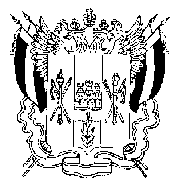 СОБРАНИЕ ДЕПУТАТОВ НОВОБЕССЕРГЕНЕВСКОГО СЕЛЬСКОГО ПОСЕЛЕНИЯ             НЕКЛИНОВСКОГО РАЙОНА          РОСТОВСКОЙ ОБЛАСТИР Е Ш Е Н И Е   О внесении изменений в решение № 16 от 30.01.2009г. «Об утверждении структуры Администрации Новобессергеневскогосельского поселения»Принято Собранием депутатов                                             18 декабря 2015 года.          В соответствии со ст. 37 п. 8 Федерального закона от 6 октября 2003 года № 131-ФЗ «Об общих принципах организации местного самоуправления в Российской Федерации и 29 Устава муниципального образования Новобессергеневского сельского поселения», Собрание депутатов Новобессергеневского сельского поселенияСобрание депутатов Новобессергеневского сельского поселения                                     РЕШИЛО:Внести в приложение к решению Собрания депутатов Новобессергеневскогосельского поселения от 30.01.2009г. № 16 «Об утверждении структуры Администрации Новобессергеневского сельского поселения»изменения согласно приложению.     2. Настоящее решение вступает в силу 01.01.2016г.      3. Контроль, за исполнением настоящего решения возложить на постоянную комиссию по бюджету, по налогам, муниципальной собственности (пред. Логвинов В.И.)Глава Новобессергеневскогосельского поселения                                                                В.В.Сердюченко18 декабря 2015 года.№ 97Приложение к решению Собрания депутатов                                                                                                                                                            Новобессергеневского сельского                                                                                                                                                   поселения от 18.12. 2015г. № 97 СТРУКТУРА  АДМИНИСТРАЦИИ- Глава Администрации Новобессергеневского сельского поселения;- Ведущий специалист по правовой и кадровой работе, ведение собрания депутатов;- Специалист 1 категории по делопроизводству, архивной работе, выдача справок из п/х книг;Отдел экономики и финансов (вопросы формирования, исполнения бюджета, бухгалтерского учета и отчетности; социально-экономического прогнозирования, трудовых отношений, муниципальной статистики) - нач. отдела, специалист 1 кат., специалист, специалист 1 категории ( муниципальные контракты);- Главный бухгалтер; - Ведущий специалист по имущественным, земельным отношениям, бытового обслуживания и торговли (в том числе вопросы развития, садоводства, огородничества, дачного, личного подсобного хозяйства, земельного контроля, бытового обслуживания и торговли);- Специалист 1 категории по имущественным, земельным отношениям, бытового обслуживания и торговли (в том числе вопросы развития, садоводства, огородничества, дачного, личного подсобного хозяйства, земельного контроля, бытового обслуживания и торговли);- Специалист 1 категории по вопросам ЖКХ, архитектуры, строительства, транспорта, связи, природных ресурсов, благоустройства, пожарной безопасности, ГО и ЧС, природоохранной деятельности;- Ст. инспектор по вопросам ЖКХ архитектуры, строительства, транспорта, связи, природных ресурсов, благоустройства, пожарной безопасности, ГО и ЧС, природоохранной деятельности;- Старший инспектор по социальной работе, работе с молодежью, культуре и спорту (вопросы управления культурой, физической культурой и спортом), вопросы мобилизационной подготовки, нотариальные действия;- Инспектор ВУС (2 чел.)- Водитель – 1;- Уборщик служебных помещений – 0,5;- Сторож – 4;  ИТОГО:Глава Администрации – 1Муниципальные служащие – 10Технические работники – 4Обслуживающий персонал – 5,5